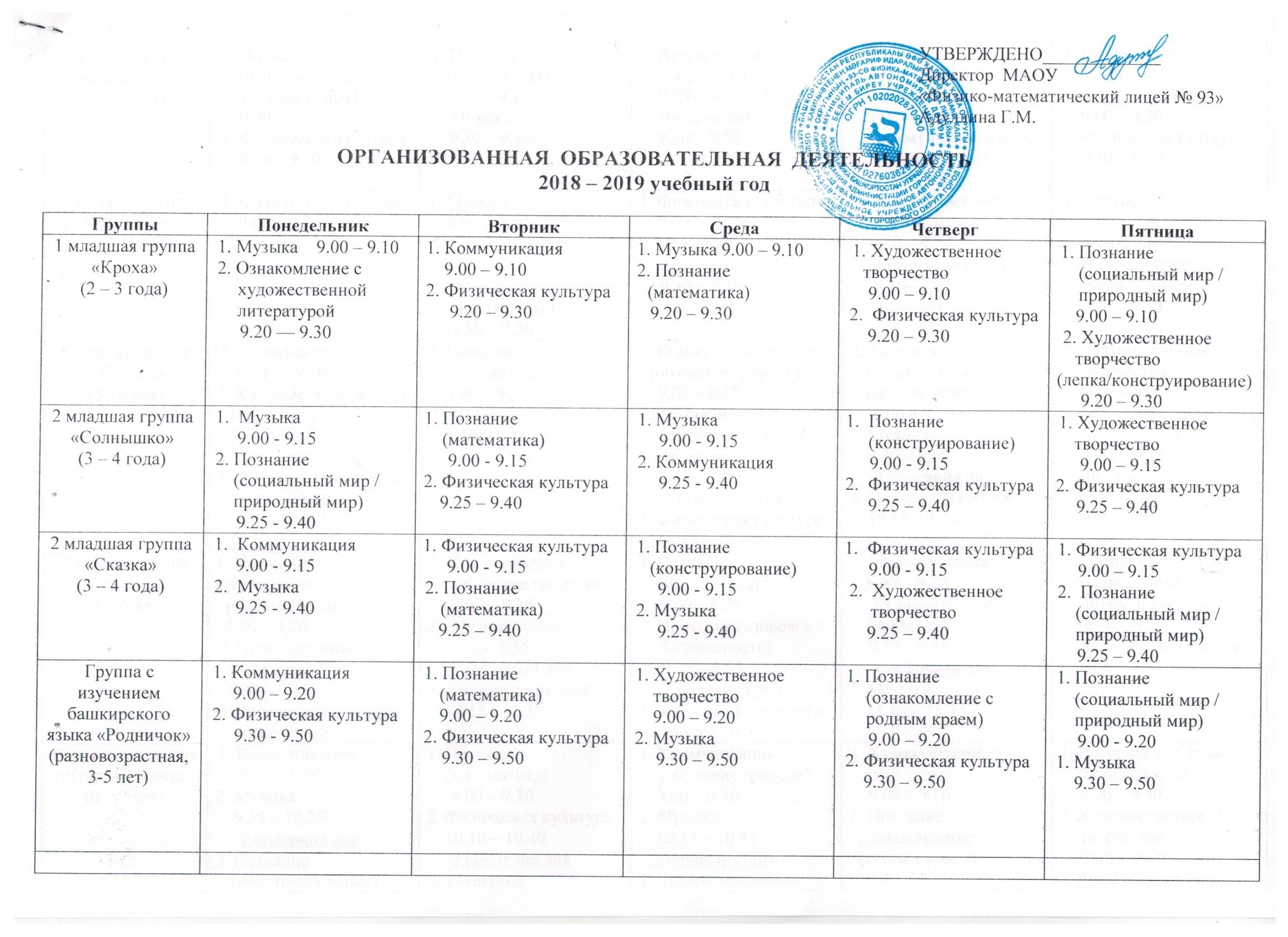 Средняя группа «Буратино»(4 – 5 лет)1. Познание     (ознакомление с родным краем)     9.00 – 9.202. Физическая культура     9.30 – 9.501. Познание     (математика)    9.00 – 9.202. Музыка     9.30 – 9.501. Художественное творчество    9.00 – 9.202. Физическая культура     9.30 – 9.50   1. Музыка     9.00 – 9.202. Коммуникация     (со 2 п. года коммуникация/обучение грамоте)     9.30 – 9.501. Познание     (социальный мир /      природный мир)     9.00 – 9.202. Физическая культура         9.30 – 9.50Средняя группа «Колокольчики»(4 – 5 лет)1. Физическая культура    9.00 – 9.202. Познание     (социальный мир /      природный мир)      9.30 – 9.501. Музыка    9.00 – 9.202. Коммуникация     (со 2 п. года коммуникация/обучение грамоте)     9.30 – 9.501. Физическая культура    9.00 — 9.202. Познание     (математика)     9.30 – 9.501. Художественное творчество 9.00 – 9.202. Физическая культура9.30– 9.50 1. Музыка       9.00– 9.20 2.  Познание     (ознакомление с родным краем)     9.30 – 9.50Старшая группа «Пчелка»(5 - 6 лет)1. Коммуникация    9.00 — 9.202. Художественное творчество   9.30 – 9.552 половина дня3. Физическая культура   15.15 – 15.401. Познание       (математика)     9.00 – 9.202. Музыка     9.30 – 9.551. Коммуникация (обучение грамоте)    9.00 – 9.252. Познание     (социальный мир /     природный мир)     9.35 – 9.552 половина дня3. Физическая культура    15.15 – 15.401. Познание (ознакомление с родным краем)     9.00 – 9.202. Музыка    9.30 – 9.552 половина дня3. Кружковая работа    15.15 – 15.401. Художественное     творчество 9.00 – 9.252. Познание (здоровье/    безопасность)9.35 – 9.553. Физическая культура    на прогулкеСтаршая группа «Лучики»(5 – 6 лет) 1. Познание (ознакомление с родным краем)  9.00 – 9.202. Художественное творчество   9.30 – 9.553. Физическая культура    на прогулке1. Коммуникация (обучение грамоте)9.00 – 9.202.  Музыка    9.30 – 9.552 половина дня3. Кружковая работа    15.15 - 15.351. Познание     (математика)     9.00 – 9.252. Познание (здоровье /     безопасность)      9.35 – 9.552 половина дня3. Физическая культура     15.45 – 16.051. Коммуникация   9.00 – 9.202. Художественное творчество    9.30 – 9.552 половина дня3. Музыка    15.15 – 15.351. Познание     (социальный мир /      природный мир) 9.00 – 9.203. Физическая культура    9.30 – 9.55Подготовительная группа «Росинка»(6 – 7 лет)1. Коммуникация9.00 – 9.302. Музыка    9.55 – 10.252 половина дня3. Познание (конструирование)    15.15 – 15.451. Познание     (математика)9.00 – 9.302. Физическая культура    10.10 – 10.402 половина дня3. Познание     (социальный мир /     природный мир)      15.15 – 15.451. Коммуникация     (обучение грамоте)     9.00 – 9.302. Музыка    10.15 – 10.45   2 половина  дня3. Кружковая работа     15.15 – 15.451. Художественное творчество       9.00 – 9.302. Познание (ознакомление с родным краем)    9.40 – 10.103. Физическая культура    10.20 – 10.45 2 половина  дня4. Ознакомление с художественной литературой     15.15 – 15.451. Познание (здоровье /    безопасность) 9.00 – 9.302. Художественное творчество     9.40 – 10.103. Физическая культура на прогулкеПодготовительная группа «Знайка»  (6 - 7 лет)1. Познание (здоровье /    безопасность)      9.00 – 9.302. Художественное     творчество     9.40 — 10.103. Музыка10.20 – 10.501. Коммуникация    (обучение грамоте) 9.00 – 9.302. Физическая культура     10.15 – 10.452 половина дня3. Познание     (социальный мир /     природный мир)     15.15 – 15.451. Познание     (математика)     9.00 – 9.302.  Познание     (социальный мир /     природный мир) 9.40 – 10.10  3. Физическая культура    (на прогулке)2 половина дня4. Кружковая работа     15.15 – 15.451. Художественное      творчество    9.00 – 9.302. Ознакомление с художественной литературой    9.40 – 10.102 половина дня3. Музыка        15.15 – 15.451. Познание (конструирование)      9.00 – 9.302. Коммуникация      9.40 – 10.103. Физическая культура     10.20 – 10.50группа для глухих и слабослышащих детей «Капелька»(разновозрастная)1. Коммуникация (РР)2. Художественное    творчество     (рисование)/2 половина дня3. Физическая культура1. Познание (математика)2. Познание (ознакомление с окружающим)/2 половина дня3. Сюжетно-ролевая игра 4. Художественное творчество (лепка/аппликация)1. Коммуникация (РР)2. Познание    (ознакомление с     окружающим)/2 половина дня3. Физическая культура1. Музыка 2. Познание (математика)/3. Дидактическая  игра2 половина дня1. Художественное    творчество    (конструирование)1. Музыка 2. РСВ и ОП3. Дидактическая игра/2 половина дня1. Труд 